Tweet Up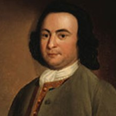 George Mason@GMason@PubliusAlexander Hamilton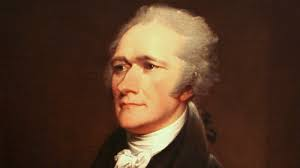 @Publius@GMason